DIRECŢIA JUDEŢEANĂ PENTRU SPORT ŞI TINERET CONSTANŢA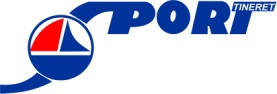 16 februarie 2023COMUNICAT DE PRESĂ𝐏𝐫𝐨𝐢𝐞𝐜𝐭𝐮𝐥 „𝐇𝐄𝐑𝐂𝐔𝐋𝐄𝐒” 𝐚 𝐚𝐣𝐮𝐧𝐬 𝐥𝐚 𝐚 𝐭𝐫𝐞𝐢𝐚 𝐞𝐝𝐢𝐭̦𝐢𝐞În perioada 20 - 26 februarie 2023, Ministerul Sportului va desfășura Proiectul ”HERCULES”, în județul Constanța, un program destinat atragerii copiilor către sport, care va oferi elevilor cu vârste între 6 și 15 ani cursuri gratuite de inițiere în diferite discipline. Obiectivul este de a deprinde copiii cu practicarea sportului și a-i aduce mai aproape de performanță.Elevii constănțeni sunt invitați să petreacă activ, gratuit, o săptămână de neuitat, în care distracția se va îmbina cu mișcarea și descoperirea tainelor următoarelor discipline sportive: baschet, gimnastică artistică, scrimă, șah, tenis și volei, conform calendarului anexat.  Pentru această a treia ediție a proiectului, Direcţia Judeţeană pentru Sport și Tineret Constanţa este implicată, în continuare, cu toate resursele pe care le deține, în dorința de a deprinde copiii cu practicarea sportului. De asemenea, cursurile de inițiere vor fi susținute de antrenori cu o bogată experiență, în diferite intervale orare, copiii având astfel posibilitatea de a încerca mai multe sporturi.,,𝐴 𝑡𝑟𝑒𝑖𝑎 𝑒𝑑𝑖𝑡̦𝑖𝑒 𝑎 𝑃𝑟𝑜𝑖𝑒𝑐𝑡𝑢𝑙𝑢𝑖 𝐻𝑒𝑟𝑐𝑢𝑙𝑒𝑠 𝑛𝑢 𝑚𝑎𝑖 𝑟𝑒𝑝𝑟𝑒𝑧𝑖𝑛𝑡𝑎̆ 𝑜 𝑠𝑢𝑟𝑝𝑟𝑖𝑧𝑎̆, 𝑐𝑖 𝑜 𝑝𝑟𝑜𝑚𝑖𝑠𝑖𝑢𝑛𝑒 𝑖̂𝑛𝑑𝑒𝑝𝑙𝑖𝑛𝑖𝑡𝑎̆, 𝑑𝑢𝑝𝑎̆ 𝑐𝑒 𝑎𝑚 𝑜𝑏𝑖𝑠̦𝑛𝑢𝑖𝑡 𝑑𝑒𝑗𝑎 𝑐𝑜𝑝𝑖𝑖𝑖 𝑐𝑢 𝑜𝑝𝑜𝑟𝑡𝑢𝑛𝑖𝑡𝑎𝑡𝑒𝑎 𝑑𝑒 𝑎 𝑓𝑎𝑐𝑒 𝑠𝑝𝑜𝑟𝑡 𝑖̂𝑛 𝑣𝑎𝑐𝑎𝑛𝑡̦𝑒𝑙𝑒 𝑠̦𝑐𝑜𝑙𝑎𝑟𝑒. 𝐿𝑎 𝑒𝑑𝑖𝑡̦𝑖𝑖𝑙𝑒 𝑎𝑛𝑡𝑒𝑟𝑖𝑜𝑎𝑟𝑒 𝑎𝑚 𝑎𝑣𝑢𝑡 𝑝𝑒𝑠𝑡𝑒 11.500 𝑑𝑒 𝑝𝑎𝑟𝑡𝑖𝑐𝑖𝑝𝑎𝑛𝑡̦𝑖 𝑙𝑎 𝑛𝑖𝑣𝑒𝑙 𝑛𝑎𝑡̦𝑖𝑜𝑛𝑎𝑙 𝑠̦𝑖 𝑠𝑢𝑛𝑡 𝑐𝑜𝑛𝑣𝑖𝑛𝑠 𝑐𝑎̆ 𝑝𝑒𝑟𝑠𝑒𝑣𝑒𝑟𝑒𝑛𝑡̦𝑎 𝑒𝑠𝑡𝑒 𝑐ℎ𝑒𝑖𝑎 𝑠𝑢𝑐𝑐𝑒𝑠𝑢𝑙𝑢𝑖. 𝑉𝑜𝑚 𝑐𝑜𝑛𝑡𝑖𝑛𝑢𝑎 𝑠𝑎̆ 𝑜𝑓𝑒𝑟𝑖𝑚 𝑎𝑐𝑒𝑎𝑠𝑡𝑎̆ 𝑑𝑒𝑠𝑐ℎ𝑖𝑑𝑒𝑟𝑒 𝑖̂𝑛 𝑓𝑖𝑒𝑐𝑎𝑟𝑒 𝑣𝑎𝑐𝑎𝑛𝑡̦𝑎̆ 𝑠̦𝑖 𝑠𝑎̆ 𝑎𝑡𝑟𝑎𝑔𝑒𝑚 𝑡𝑜𝑡 𝑚𝑎𝑖 𝑚𝑢𝑙𝑡̦𝑖 𝑐𝑜𝑝𝑖𝑖 𝑐𝑎̆𝑡𝑟𝑒 𝑠𝑝𝑜𝑟𝑡. 𝐸𝑠𝑡𝑒 𝑢𝑛 𝑝𝑟𝑜𝑖𝑒𝑐𝑡 𝑙𝑎 𝑐𝑎𝑟𝑒 𝑡̦𝑖𝑛 𝑓𝑜𝑎𝑟𝑡𝑒 𝑚𝑢𝑙𝑡 𝑠̦𝑖 𝑐𝑟𝑒𝑑 𝑐𝑎̆ 𝑒𝑙 𝑝𝑜𝑎𝑡𝑒 𝑐𝑜𝑛𝑡𝑟𝑖𝑏𝑢𝑖 𝑙𝑎 𝑐𝑟𝑒𝑠̦𝑡𝑒𝑟𝑒𝑎 𝑏𝑎𝑧𝑒𝑖 𝑑𝑒 𝑠𝑒𝑙𝑒𝑐𝑡̦𝑖𝑒 𝑠̦𝑖 𝑑𝑒 𝑝𝑒𝑟𝑓𝑜𝑟𝑚𝑎𝑛𝑡̦𝑎̆, 𝑑𝑎𝑟 𝑠̦𝑖 𝑙𝑎 𝑜 𝑡𝑎̂𝑛𝑎̆𝑟𝑎̆ 𝑔𝑒𝑛𝑒𝑟𝑎𝑡̦𝑖𝑒 𝑚𝑎𝑖 𝑎𝑐𝑡𝑖𝑣𝑎̆ 𝑠̦𝑖 𝑚𝑎𝑖 𝑠𝑎̆𝑛𝑎̆𝑡𝑜𝑎𝑠𝑎̆. 𝑆𝑝𝑜𝑟𝑡𝑢𝑙 𝑠̦𝑐𝑜𝑙𝑎𝑟 𝑒𝑠𝑡𝑒 𝑢𝑛 𝑝𝑖𝑙𝑜𝑛 𝑖𝑚𝑝𝑜𝑟𝑡𝑎𝑛𝑡 𝑎𝑙 𝑆𝑡𝑟𝑎𝑡𝑒𝑔𝑖𝑒𝑖 𝑁𝑎𝑡̦𝑖𝑜𝑛𝑎𝑙𝑒 𝑝𝑒𝑛𝑡𝑟𝑢 𝑆𝑝𝑜𝑟𝑡 𝑠̦𝑖 𝑖̂𝑚𝑖 𝑑𝑜𝑟𝑒𝑠𝑐 𝑠𝑎̆-𝑙 𝑑𝑒𝑧𝑣𝑜𝑙𝑡𝑎̆𝑚 𝑖̂𝑛 𝑐𝑜𝑛𝑡𝑖𝑛𝑢𝑎𝑟𝑒”, a declarat Eduard Novak, Ministrul Sportului.Resursele materiale necesare desfășurării în bune condiții a proiectului sunt puse la dispoziție de Ministerul Sportului, care a alocat și va distribui în acest sens către direcțiile subordonate bugetul destinat cheltuielilor de organizare.Proiectul se bazează și pe o serie de colaborări instituționale la nivel local, încheiate între Direcţia Judeţeană pentru Sport și Tineret Constanţa și Inspectoratul Școlar Județean Constanța, CS Farul Constanța, ACS Cormoran, CS Fly OC, ACS Top Volei, ACS Flamingo Volleyball Club, A.S. Tenis Club Bright și Asociația Județeană de Șah, care vor susține buna desfășurare a cursurilor și pregătirii, în condițiile unei depline siguranțe. 	Lista disciplinelor sportive în care vor fi inițiați copiii diferă de la județ la județ, în raport cu resursele umane și facilitățile sportive existente la nivel local. Aceste informații, precum și cele privind antrenorii, locațiile de desfășurare a cursurilor și modalitățile de înscriere sunt disponibile pe platforma creată în acest scop, la adresa: www.proiectulhercules.ro.http://www.proiectulhercules.ro/#start_inscriereOrganizatorii își propun ca un procent semnificativ dintre copiii care se vor înscrie și vor participa la cursurile de inițiere să continue practicarea disciplinelor sportive descoperite, să se îndrepte și către performanță, legitimându-se în cadrul cluburilor de profil de la nivel local. Pentru recompensarea entuziasmului și a dorinței de a face sport, precum și a participării active și dedicate la proiect, copiii vor primi materiale inscripționate cu logoul proiectului, dar și diplome de recunoaștere a meritelor sportive, care să le amintească de momentele frumoase ale întâlnirii cu HERCULES.Obiectivele Proiectului ,,HERCULES”:•	creșterea numărului de copii participanți la activitățile sportive desfășurate în cadrul structurilor de profil din România;•	creșterea gradului de participare la activități sportive pentru copiii cu oportunități reduse din punct de vedere socio-economic și cu dizabilități;•	creșterea numărului de evenimente și acțiuni cu caracter sportiv pentru copii, la nivel județean;  •	stimularea activităților de voluntariat, ca instrument de susținere și promovare a structurilor sportive de la nivel local;•	creșterea gradului de conștientizare a populației cu privire la beneficiile și oportunitățile de practicare a sportului în cadrul structurilor sportive;•	întărirea capacității structurilor sportive de a selecționa sportivi din rândul copiilor cu vârsta cuprinsă între 6 și 15 ani. Bugetul alocat anual structurilor subordonate pentru Proiectul ,,HERCULES” va asigura structurilor sportive de pe raza județului / Municipiului București cadrul optim pentru organizarea de cursuri de inițiere în sport pentru copii cu vârstele cuprinse între 6 și 15 ani, pe durata tuturor vacanțelor școlare.În speranța că ne veți onora cu prezența la activitățile sportive prezentate mai sus, vă mulțumim anticipat și folosim acest prilej pentru a vă reînnoi asigurarea celei mai înalte considerații.	Cu aleasă prețuire,DIRECTOR EXECUTIVIONUȚ-FRANCISC PALOȘINr.crtDISCIPLINAZIUA & ORALOCULANTRENORI1.BaschetLuni, 20.02.2023, 12.00 – 13.30Miercuri, 22.02.2023,15.30 – 17.00Vineri, 24.02.2023, 16.30 – 18.00Sâmbătă, 25.02.2023, 17:00 – 18:30Duminică, 26.02.2023, 8:30 – 10:00Complex Sportiv Tomis (Str.Flămânda nr.11, Constanța)Radu Ciorogaru – ACS Cormoran  Cătălin Oprea – CS Fly OC 2.VoleiLuni, 20.02.2023, 8:00 – 9:30, 14.00 – 15.30, 15:30 -17.00Marți, 21.02.2023, 11.00 – 12.30Miercuri, 22.02.2023, 8.00 – 9.30Joi, 23.02.2023, 12.00 – 13.30, 15.00 – 16.00Vineri, 24.02.2023, 8.00 – 9.30, 9.30 – 11.00, 13.30 – 15.00Duminică, 26.02.2023, 17.00 – 18.30Complex Sportiv Tomis (Str. Flămânda nr. 11, Constanța)Constantin Ferentz – ACS Top Volei Viorel Oprea – ACS Flamingo Volleyball Club 3.ȘahLuni, 20.02.2023, 11.00 – 12.00Marți, 21.02.2023, 11.00 – 12.00Miercuri, 22.02.2023, 11.00 – 12.00Joi, 23.02.2023, 11.00 – 12.00Vineri, 24.02.2023, 11.00 – 12.00Complex Sportiv Tomis (Str. Flămânda nr.11, Constanța)prof. Claudiu Iordache – președinte Asociația Județeană de Șah 4.Scrimă Luni, 20.02.2023, 16.00 – 17.00Club Sportiv Farul (Str. Decebal nr. 22, Constanța)Mihaela Ion – CS Farul Constanța 5. TenisLuni, 20.02.2023, 12.00 – 13.00Marți, 21.02.2023, 12.00 – 13.00Miercuri, 22.02.2023,12.00 – 13.00Joi, 23.02.2023, 12.00 – 13.00Vineri, 24.02.2023, 12.00 – 13.00Sâmbătă, 25.02.2023, 11:00 – 12:00Asociația Tenis Club Bright (Str. Eduard Caudella nr.1, Constanța)Theodoras Iasonidis –Tenis Club Bright 6. Gimnastică artisticăMiercuri, 22.02.2023, 16.00 – 17.00Duminică, 26.02.2023,10.00 – 11.00Complex Sportiv Tomis (Str. Flămânda nr.11, Constanța)Olimpia Fleșaru, Carmen Traicu, Daniela Sofronie,Florin Uzum - CS Farul Constanța